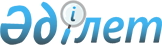 О составных частях населенных пунктов Новоузенского сельского округаРешение акима Новоузенского сельского округа Бухар-Жырауского района Карагандинской области от 22 ноября 2018 года № 1. Зарегистрировано Департаментом юстиции Карагандинской области 10 декабря 2018 года № 5036
      Руководствуясь подпунктом 4) статьи 14 Закона Республики Казахстан от 8 декабря 1993 года "Об административно–территориальном устройстве Республики Казахстан", Законом Республики Казахстан от 23 января 2001 года "О местном государственном управлении и самоуправлении в Республике Казахстан" и учитывая мнение жителей, аким Новоузенского сельского округа РЕШИЛ:
      1. Переименовать улицу Степная села Новоузенка – на улицу Достық, изменить транскрипцию улицы Атасуйская села Новоузенка – на улицу Атасу.
      2. Контроль за исполнением данного решения оставляю за собой.
      3. Настоящее решение вводится в действие по истечении десяти календарных дней после дня его официального опубликования.
					© 2012. РГП на ПХВ «Институт законодательства и правовой информации Республики Казахстан» Министерства юстиции Республики Казахстан
				
      Аким

Сыздыков М.М.
